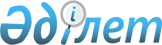 О присвоении наименования улицеРешение акима поселка Тасбогет города Кызылорда от 29 ноября 2016 года № 1440. Зарегистрировано Департаментом юстиции Кызылординской области 29 декабря 2016 года № 5683
      В соответствии с Законом Республики Казахстан от 8 декабря 1993 года "Об административно-территориальном устройстве в Республике Казахстан" и на основании заключения Кызылординской областной ономастической комиссии от 21 сентября 2016 года № 3, аким поселка Тасбогет РЕШИЛ:
      1. Присвоить безымянной улице имя "Ержігіт Бозғұлов" в поселке Тасбогет, города Кызылорды.
      2. Настоящее решение вводится в действие по истечении десяти календарных дней после дня первого официального опубликования.
					© 2012. РГП на ПХВ «Институт законодательства и правовой информации Республики Казахстан» Министерства юстиции Республики Казахстан
				
      Аким поселка Тасбогет

Ж. Алиев
